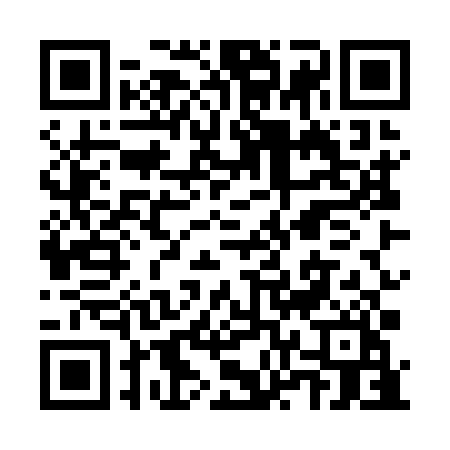 Ramadan times for Gornja Lokvica, SloveniaMon 11 Mar 2024 - Wed 10 Apr 2024High Latitude Method: Angle Based RulePrayer Calculation Method: Muslim World LeagueAsar Calculation Method: HanafiPrayer times provided by https://www.salahtimes.comDateDayFajrSuhurSunriseDhuhrAsrIftarMaghribIsha11Mon4:404:406:1912:094:106:006:007:3312Tue4:384:386:1712:094:116:016:017:3413Wed4:364:366:1512:084:136:036:037:3614Thu4:344:346:1312:084:146:046:047:3715Fri4:324:326:1112:084:156:056:057:3916Sat4:304:306:0912:074:166:076:077:4017Sun4:284:286:0712:074:176:086:087:4218Mon4:254:256:0512:074:186:096:097:4319Tue4:234:236:0312:074:196:116:117:4520Wed4:214:216:0112:064:206:126:127:4621Thu4:194:196:0012:064:216:136:137:4822Fri4:174:175:5812:064:226:156:157:4923Sat4:154:155:5612:054:236:166:167:5124Sun4:134:135:5412:054:246:176:177:5225Mon4:114:115:5212:054:256:186:187:5426Tue4:084:085:5012:044:266:206:207:5527Wed4:064:065:4812:044:276:216:217:5728Thu4:044:045:4612:044:286:226:227:5829Fri4:024:025:4412:044:296:246:248:0030Sat4:004:005:4212:034:306:256:258:0231Sun4:574:576:401:035:317:267:269:031Mon4:554:556:391:035:327:287:289:052Tue4:534:536:371:025:337:297:299:063Wed4:514:516:351:025:337:307:309:084Thu4:494:496:331:025:347:327:329:105Fri4:464:466:311:025:357:337:339:116Sat4:444:446:291:015:367:347:349:137Sun4:424:426:271:015:377:357:359:158Mon4:394:396:251:015:387:377:379:169Tue4:374:376:241:005:397:387:389:1810Wed4:354:356:221:005:407:397:399:20